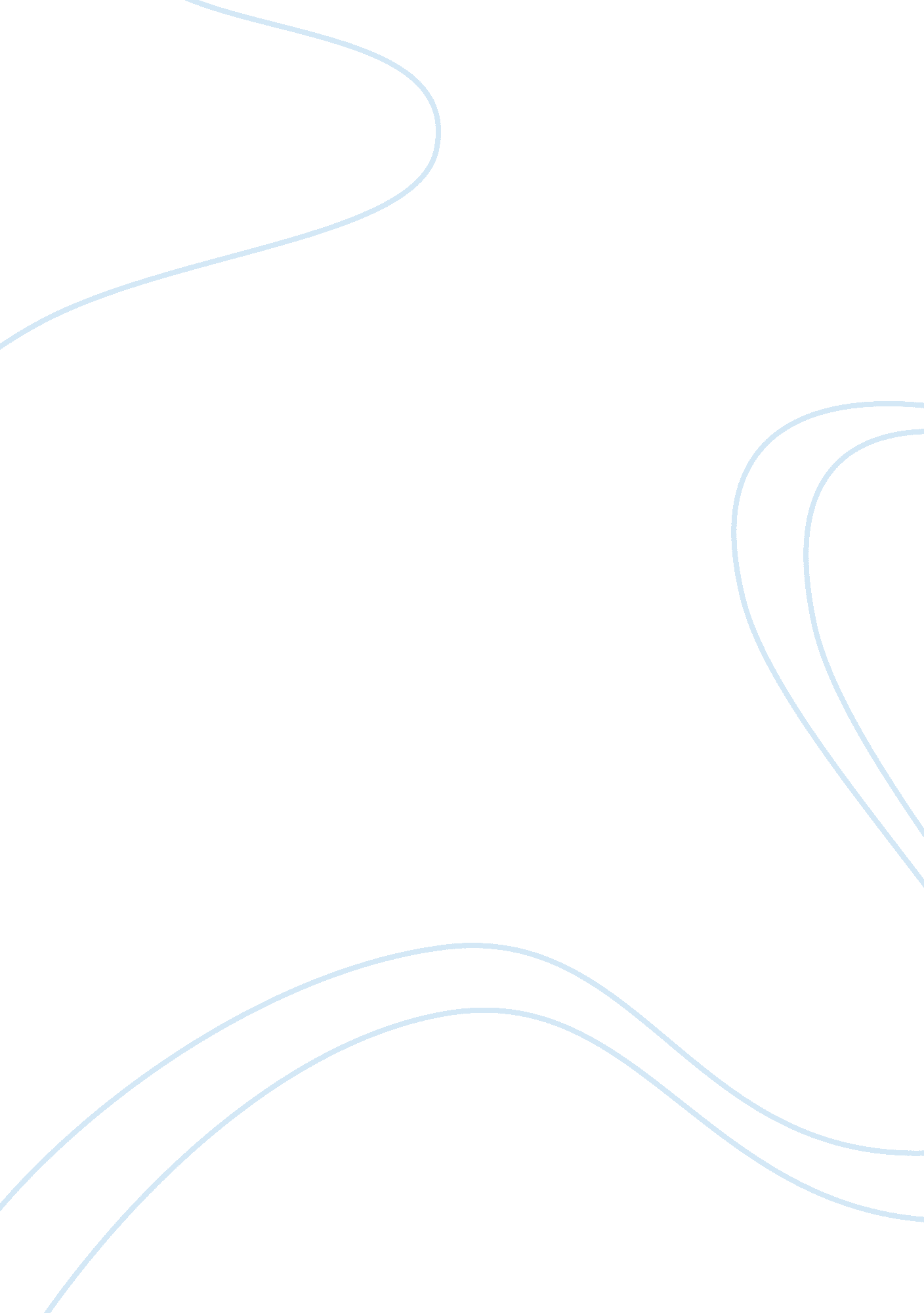 Maternal health care utilization health and social care essayHealth & Medicine, Healthcare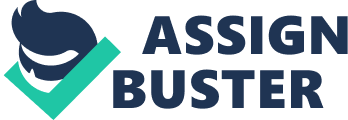 This paper reports about a research work which was conducted in the Sichuan Province in China to analyze assorted determiners of maternal wellness among adult females of cultural minority in the state during March and April 2007. Despite the fact that China has demonstrated diminution in maternal mortality ( from 89 per 100, 000 unrecorded births in 1990 to 47. 7 deceases per 100, 000 unrecorded births in 2005 ) , this diminution is non every bit observed in the state with a big difference between urban and rural populations. Rural countries have continued to see high maternal morbidity and mortality peculiarly among adult females of cultural minority and as a consequence, positions of maternal wellness among these disadvantaged ethnic groups are still hapless. Globally, inequalities and unfairnesss between bulk and minority cultural groups in resource-constrained countries have continuously documented. With 55 minority groups ( representing to 8. 41 % of China 's entire population ) , China is non an exclusion. Knowing this, the Government of China was determined to put in betterment of wellness services and insurance strategies in rural China through its Eleventh Five Year Plan. Linked to this is the demand to achieve the Millennium Development Goal on maternal wellness which aims to cut down maternal mortality by 75 % by 2015. In add-on, the writers of this paper had been carry oning research in the Sichuan state since 2004. The research was conducted as a collaborative enterprise by Chinese and Australian opposite numbers. All of the above facts formed the footing and principle for the demand of the research reported in this article. The intent of this research The chief intent of this research was to garner grounds that would be used to rede the Government of China on how best to better proviso of maternal wellness services among cultural minority population groups. Specifically, the research intended to look into factors impacting use of maternal wellness attention among the Yi and Mong adult females and to suggest appropriate intercessions that could be used to better use degrees of the services. This was planned to be learned through analyzing societal economic factors and wellness seeking behavior of the Yi and Mong adult females on one manus and measuring wellness system factors impacting proviso of choice maternal wellness services on the other. Research methods, beginnings of informations and analysis Chiefly, the survey was descriptive chiefly using qualitative methods. Bothprimary and secondaryinformations were used whereas primary informations were collected through interviews with different classs of survey participants and secondary informations were obtained through infirmary record reappraisal. Method of informations aggregation Primary information was collected by carry oning single interviews. Research workers usedinterviewushers which allowed examining inquiries. The writers qualify the interviews to be `` semiformal '' because during the procedure of carry oning the interviews, some formal processs of single interviews were non followed. In some occasions hubbies of the interviewed adult females were welcomed at the terminal of the treatment and other relations and community members would garner around doing the interview attain characteristics of group treatment. Word count: 459Secondary informations were collected through record reappraisal at MCH infirmary in the state. Additional secondary information was gathered from beginnings such as offices of wellness directors, the County Bureau ofHealthand literature. Sampling scheme and size Basically, purposeful sampling was applied. The mark survey participants were chiefly adult females who had given birth in the period of 10 old ages prior to the survey. In placing single adult females to be interviewed, sweet sand verbena technique ( i. e. utilizing one participant to place and urge for another eligible participant ) was employed. The traditional birth attenders ( TBAs ) were every bit good obtained through snowballing technique. Other classs of survey participants were strategically identified based on their function in the community ( e. g. traditional therapists ) or by virtuousness of their place in the wellness services bringing system ( e. g. wellness suppliers, wellness directors and the functionaries from the County Bureau of Health ) . The Table below summarizes sample size by class of survey participants. Summary of sample size Class of survey participants Sample size Womans ( from the cultural minority ) 56 Traditional Birth Attendants ( TBA ) 7 Male traditional therapists 2 Health workers at the township infirmary 5 Directors and staff from the county and general infirmaries 6 Administrators from the County Bureau of Health 2 Reappraisal of records of adult females who gave birth at the township infirmary in 2006 22 Reappraisal of records of adult females who were referred to other wellness installations 6 Questions and facets asked during interviews Apart from roll uping demographic information of each survey participant ( such as age, instruction, ethnicity, business, and para - which were general inquiries ) , other inquiries were specific for specific classs of survey participants. Womans were asked about their experiences in gestations and childbearings such as prenatal clinic attending, topographic point of birth, grounds for taking a peculiar topographic point of birth, support they got during bringing and who attended them and if they attended postpartum attention. They were besides asked inquiries to set up their degrees of cognition on issues related to gestation and childbearing ; how and where they acquired such cognition and information about maternal wellness in general. Household degree patterns such as who makes determinations when it comes to issues related to gestation and childbearing were every bit good asked. In add-on, they were asked about the class of action normally taken when one experiences maternal complications and if any of them experienced maternal complication or if they know any other adult females who had experienced maternal complications. Finally, they were asked from their point of position how they regarded the populace and private wellness attention and services in general and urge on betterments that they would wish the authorities to implement. Word count: 509TBAs were asked how they practiced their work, figure of adult females and kids they have assisted to present, their interactions with the adult females and their households every bit good as with the public wellness attention bringing system. The wellness workers, wellness directors and functionaries from the Health Bureau were besides interviewed to capture issues related to maternal attention demands from authorities positions every bit good as challenges that the authorities was confronting in presenting maternal wellness services. Methods of informations analysis used The qualitative information was analysed utilizing a grouping system of the informations sets. Data was categorized in wide subjects and cardinal words were used to put groups of texts into several subjects. Analysis was besides done by age, ethnicity, instruction, business, abode and para. Subjects such as attending to ANC clinics, postpartum attention, topographic point of bringing, entree of wellness attention, cost related to accessing wellness services, other barriers to accessing attention such as cultural beliefs and general wellness seeking behaviors were used. Similarly, analysis was done to develop frequences of demographic information such as age, instruction, residence vicinity and distance to the township infirmary. Consequences from this analysis were besides compared and contrasted with regard to the clip period of the being of the township infirmary. In-depth analysis was besides done by pulling sub-samples to find specific issues such as determination devising processes atfamilydegree in relation to pick of a topographic point of birth. Secondary informations reappraisal for available infirmary records of adult females who utilized bringing services in the life-time of the infirmary was besides applied. Key research findings Although the survey found that ANC and postpartum attending were low and that by and large there were more place bringings than installation based 1s, accounts on these findings are obtained by reading of the cardinal findings of the survey. These include the followers: Geographic handiness is non a cardinal barrier to accessing maternal wellness services in Xinjie The survey revealed that in the period of being of the township infirmary, 90. 3 % of adult females delivered at place. However, this is non supported by distance from adult females 's abodes to the infirmary because, in-depth analysis on 22 adult females who delivered in the infirmary in 2006 showed that more adult females ( 64 % ) were coming from far off villages every bit compared to merely 23 % who lived near to the infirmary. Analysis of a sub-sample of adult females who were pregnant during the interview farther supported this determination as 4 of the 7 adult females were be aftering to present at place. Quality of wellness attention services at the township infirmary was low If compared to higher degree and or metropolis infirmaries, quality of wellness services at Xinjie infirmary was low. Inability to carry on cesarean subdivisions, staff with limited preparation, deficiency of blood bank, failureto pull off exigency obstetric issues and deficiency of exigency conveyance were noted. Women besides expressed concerns on deficiency of proviso of hurting slayers when they delivered to ease the hurting. The installation substructure lacked privateness during bringing. Furthermore, adult females were uncomfortable to be attended by male wellness attention workers who were the bulk. Cultural insensitiveness of bringing patterns in the infirmary such as sitting place during delivered was besides identified by interviewees. These factors were extremely valued and helped explicate fewer installation based bringings observed. They indicate that quality may keep a higher value than cost and distance as some adult females were willing to go long distances to other infirmaries where they perceived quality was better. Word count: 475Cost of maternal wellness services was unaffordable for many adult females and insurance strategy was non good understood and non good working The policy in China involves paying for maternal wellness. Women reported to pay for conveyance, adjustment, medical specialties, and service charge for bringing. It was made clear in the analysis that adult females who delivered in the infirmary paid every bit much as several thousand kwai. These costs were non to the full covered by the bing insurance policy and re-imbursement for prescribed medicines covered merely a narrow scope of medical specialties. Procedures for re-imbursement and benefiting from the insurance were ill-defined to many adult females and bureaucratic. A struggle of involvement among wellness workers over raising hospital gross led to pattern of over prescription, therefore increasing cost of attention to adult females. Traditional cognition, experiences and accomplishments in childbearing were readily available The survey sample included 7 TBAs who reported to hold abundant cognition and experience on gestation related issues, kid bearing and attention after birth. These were merely a few of many other adult females particularly the married 1s in the communities who had similar cognition and accomplishments. Since these adult females with expertness were readily available in propinquity of people 's abodes, their services were more utilized than infirmary services. The out of use nexus between hospital staff and TBAs due to authorities policy farther gave TBAs patterns more popularity. This could explicate the low ANC attending ( 20. 6 % ) and low postnatal attention use ( 9. 7 % ) observed among the adult females from different sub-samples in the survey. The policy to bettering maternal wellness services for marginalised groups was new and required farther reexamine Policy on user fees and insurance strategies was found to be a barrier. In add-on, context specific issues such as geographical handiness, cultural patterns, exposure and differences in economic capacities of different groups in societies had non received a closer expression by the authorities. Hospitals in marginalised communities such as the Xinjie infirmary has received limited resources to supply quality services. Decisions The writers drew three chief decisions from the findings. First, they recognise that use of maternal wellness services is low among the studied cultural minority adult females in the state. However, they associate this state of affairs to their 2nd decision that other factors than geographical handiness to wellness installations are the grounds for this low use. They observed in their 3rd decision that place bringings are common and this is attributed to issues related to chiefly quality of attention, cost and deficiency of acknowledgment of traditional values and civilization. Word count: 438 Word count: 520As portion of their decision they recommend for prolonging the nomadic clinic intercession late introduced, bettering links between wellness workers and TBAs and traditional therapists, and reappraisal of policies particularly on household planning and penalty policy for staff who do non run into prescribed marks for infirmary based bringings. Contemplations on findings with regard to ain state By and large, there are more similarities than differences in findings between those reported in this article with what prevails in my ain state ( Tanzania ) . Despite a good web of public wellness installations, low use of maternal wellness services is a large job in Tanzania where merely 50 % of bringings are installation based ( TZ DHS, 2010 ) . Similarly, while Xinjie has witnessed a little addition of installation based bringings in the recent 3 old ages prior to the survey, Tanzania has besides attained a little addition by 3 % traveling from 47 % in 2004 ( TZDHS, 2004-5 ) to 50 % . More of these issues are more common in rural countries than in urban for both states. Such rural territories observe lower per centums than the national figures shown supra. Unlike Xinjie, geographical handiness is one of cardinal factors in rural communities in accessing maternal wellness services in Tanzania. Despite the fact that 90 % of the Tanzanian population live within 5 kilometers from a wellness installation ( MOHSW, 2007 ) , geographical barriers and hapless roads topped with seasonality remain cardinal and back easiness of timely entree of wellness services. Both states portion a similar job on quality of attention. Availability of skilled forces has been a job. Merely 51 % of institutional bringings are assisted by skilled forces ( TZ DHS, 2010 ) . Irregular drug handiness and stock out of indispensable equipment and supplies are among factors impairing quality of wellness services. Traditional practicians such as TBAs and therapists besides exist in Tanzania. However, unlike China, Tanzania has recognized and integrated TBAs and traditional therapists in the wellness system and introduced aenrollment system. The function of the TBAs, nevertheless, remains that of guidance and referral. In some territories, inducements have been introduced whereby TBAs who refer adult females to wellness installations are rewarded. Besides, Tanzania has a good developed wellness policy for primary wellness attention which has been evaluated and reviewed several times. There is monolithic political will and back up. Though outgo on wellness has remained deficient, there is a little addition in budget for wellness over the decennary and the authorities investing on wellness is promoting. Based on these worlds, the decisions and recommendations made for the Xinjie and China might non be appropriate for Tanzania due to difference in context ( politically, socially, and culturally ) and degree of development of the primary wellness attention system. 